ANEXO IPROGRAMA DE BOLSA MONITORIAAVALIAÇÃO DO BOLSISTA DE MONITORIAObservações: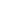 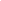 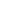 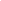 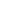 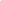 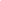 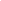 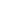 Sugestões para melhorar o desempenho nas atividades propostas: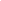 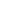 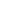 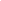 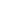 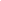 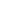 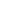 Porto Alegre,	de	de  	Assinatura Setor Institucional	Assinatura do Bolsista de MonitoriaNome:Nome:Setor da instituição:Setor da instituição:Matrícula na Instituição:Matrícula na Instituição:Atividades desenvolvidas pelo bolsista de monitoria:Atividades desenvolvidas pelo bolsista de monitoria:Campo de preenchimento exclusivo do responsável pelo setor institucionalCampo de preenchimento exclusivo do responsável pelo setor institucionalCONCEITOS: Ótimo, Muito Bom, Bom, Regular, InsatisfatórioCONCEITOS: Ótimo, Muito Bom, Bom, Regular, InsatisfatórioITENS A SEREM AVALIADOSAVALIAÇÃO1. Produtividade: Volume de atividade produzida levando-se em conta a complexidade e o tempo de execuçãosem o prejuízo da qualidade2. Domínio/Segurança no desempenho das tarefas: capacidade de desempenhar as tarefas com conhecimento, cuidado, exatidão e precisão3. Iniciativa: capacidade de visualizar situações e agir prontamente, assim como apresentar sugestões ou idéias referentes ao aperfeiçoamento dotrabalho4.   Urbanidade/Polidez:	Relacionamento com a comunidade escolar5. Cooperação: contribuição no trabalho em equipe ou comissão para que sejaatingido um objetivo6. Assiduidade/Regularidade de horário: presença no local das atividades